CENTRO DE EDUCAÇÃO INFANTIL ANJO AZULRua 31 de Março/nº 1508Lacerdópolis – SCCEP: 89660 000 Fone: (49) 3552 0279Coordenadora: Marizane Dall’orsolettaE mail: ceianjoazullacerdopolis@gmail.com                    		        Blogwww.ceianjoazul.blogspot.comFIQUEM EM CASA...APROVEITEM SEU TEMPO, ESTUDEM E BRINQUEM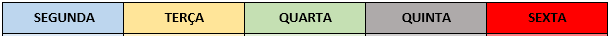 CARGA HORÁRIA: 6h/aula semanal (plataforma/WhatsApp) DATA: 31/08 até 04/09   PROFESSORA DE RECREAÇÃO: FABIULA APARECIDA SILVA SURDITURMA: VESPERTINO          MATERNAL IICARGA HORÁRIA: 5h/aula semanal (plataforma/WhatsApp)DATA: 31/08 até 04/09PROFESSORA DE RECREAÇÃO: LUCIMARA ANDRADE FERRARITURMA: MATUTINO          MATERNAL IIA sugestão de experiência desta semana será a brincadeira da cabra-cega, todos da Família podem participar, um participante terá que vendar os olhos, em quem encostar a mão será o próximo, as regras da brincadeira a Família escolhem.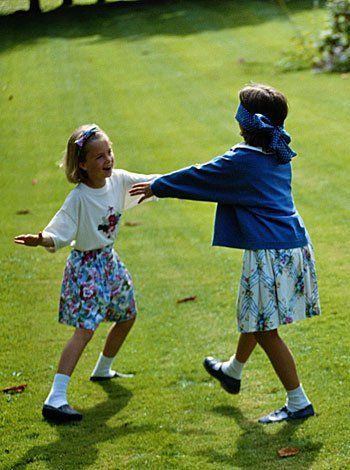 OBS: Os pais que quiserem, podem postar em suas redes sociais as crianças realizando as atividades/experiências. São experiências de aprendizagens que poderão ser repetidas durante o período. Atenciosamente: CEI Anjo Azul